С 06 по 09 февраля 2018 года контрольно-счётным отделом муниципального образования «Можгинский район» проведена внешняя проверка годового отчета об исполнении бюджета муниципального образования «Маловоложикьинское» за 2017 год.Внешняя проверка годового отчета об исполнении бюджета муниципального образования «Маловоложикьинское» за 2017 год проведена инспектором контрольно-счётного отдела муниципального образования «Можгинский район» в соответствии с Бюджетным кодексом Российской Федерации (далее- БК РФ), положениями Федерального закона от 07.02.2011г. № 6-ФЗ «Об общих принципах организации и деятельности контрольно-счётных органов субъектов Российской Федерации и муниципальных образований» (в ред. изменений), Положением «О бюджетном процессе в муниципальном образовании «Маловоложикьинское», Положением о контрольно-счётном отделе муниципального образования «Можгинский район», утвержденным решением  Совета депутатов муниципального образования «Можгинский район» от 24.11.2011г. № 37.6 (в ред. внесенных изменений), Соглашением № 1 между Советом депутатов муниципального образования «Маловоложикьинское» (далее- сельский Совет депутатов) и Советом депутатов муниципального образования «Можгинский район» (далее- районный Совет депутатов) о передаче контрольно-счётному отделу муниципального образования «Можгинский район» полномочий контрольно-счётного органа муниципального образования «Маловоложикьинское» по осуществлению внешнего муниципального финансового контроля, утвержденного решением Совета депутатов муниципального образования «Маловоложикьинское» от 27.01.2012г. № 31.1, п. 1.3 плана работы контрольно-счётного отдела муниципального образования «Можгинский район»  на 2018 год, утвержденного решением районного Совета депутатов от 14.12.2017г. № 14.9, обращения сельского Совета депутатов от 06.02.2018г. № 52. Целями внешней проверки являются: установление законности, степени полноты и достоверности представленной бюджетной отчётности, а также представленных в составе проекта решения сельского Совета депутатов об исполнении бюджета, документов и материалов; анализ показателей отчета об исполнении бюджета сельского поселения; состояние дебиторской и кредиторской задолженности, иных показателей годовой бюджетной отчетности, оценка исполнения бюджета сельского поселения.Перечень материалов и документов, представленных к внешней проверке, соответствует требованиям БК РФ и Положению «О бюджетном процессе в муниципальном образовании «Маловоложикьинское»».Годовая бюджетная отчетность соответствует требованиям Инструкции «О порядке составления и представления годовой, квартальной и месячной отчетности об исполнении бюджетов бюджетной системы РФ», утвержденной приказом Министерства финансов РФ от 28 декабря 2010 года № 191н, в ред. изменений (далее- Инструкция № 191н): представлена в полном объеме форм, требования к составу отчетности соблюдены, несоответствие содержания форм отчетности требованиям Инструкции № 191н не выявлено: проверкой соответствия между отдельными показателями форм бюджетной отчетности расхождений не выявлено; выборочной проверкой бюджетной отчетности фактов отражения недостоверных показателей не установлено; отчетность составлена на основании данных главной книги и регистров бюджетного учета, при сверке контрольных соотношений взаимосвязанных показателей между формами бюджетной отчетности, расхождений не установлено.Пояснительная записка ф. 0503160 в основном соответствует требованиям Инструкции № 191н, но в нарушение п. 152 Инструкции № 191н не сгруппирована по разделам, на что контрольно-счетный отдел рекомендует обратить внимание при ее заполнении.Бюджет сельского поселения по доходам исполнен в сумме 1 789,4 тыс. руб., в том числе по налоговым и неналоговым доходам в сумме 261,6 тыс. руб.; по расходам в сумме 1 722,3 тыс. руб.; профицит бюджета сформировался в сумме 67,1 тыс. руб. Налоговая недоимка по налогам, сборам и иным обязательным платежам по состоянию на 01.01.2018г. в сравнении с аналогичным периодом 2016 года увеличилась на сумму 7,8 тыс.руб.и составляет 89,5 тыс.руб.В сравнении с уровнем 2016 года наблюдается уменьшение дебиторской задолженности на сумму 24 666,49 руб. и увеличение кредиторской задолженности на сумму 2 102,66   руб.Проверкой правильности применения кодов бюджетной классификации РФ при исполнении бюджета сельского поселения в соответствии со ст. 218 БК РФ и Приказа Минфина №65н «Об утверждении Указаний о порядке применения бюджетной классификации Российской Федерации» (в ред. изменений), нарушений не выявлено.Контрольно-счётный отдел рекомендует администрации сельского поселения в целях обеспечения полноты учета налогоплательщиков и увеличения доходов сельского поселения:  Более активно проводить работу по содействию в оформлении прав собственности на земельные участки и имущество физическим лицам.Проводить активную работу  по повышению собираемости налоговых и неналоговых платежей и недопущению недоимки в бюджет сельского поселения по местным налогам и сборам, а также другим закрепленным доходным источникам.Учесть в дальнейшей работе замечания по заполнению пояснительной записки. На основании изложенного, контрольно-счетный отдел рекомендует сельскому Совету депутатов  принять проект Решения «Об утверждении отчёта об исполнении бюджета муниципального образования «Маловоложикьинское»  за 2017 год» к рассмотрению  в представленном виде, т.к. при составлении годового отчета  требования бюджетного законодательства   соблюдены, годовая отчетность, представленная участниками бюджетного процесса,  признана  полной и достоверной.Председатель  контрольно-счётного отдела Т.А. ПантелееваКОНТРОЛЬНО-СЧЁТНЫЙ ОТДЕЛ
МУНИЦИПАЛЬНОГО ОБРАЗОВАНИЯ «МОЖГИНСКИЙ РАЙОН»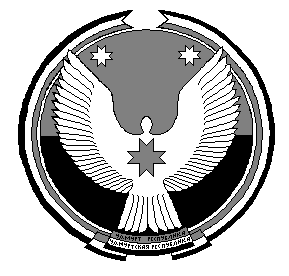 «МОЖГА ЁРОС»МУНИЦИПАЛ КЫЛДЫТЭЛЭН ЭСКЕРОНЪЯНО ЛЫДЪЯНЪЯ ЁЗЭТЭЗ